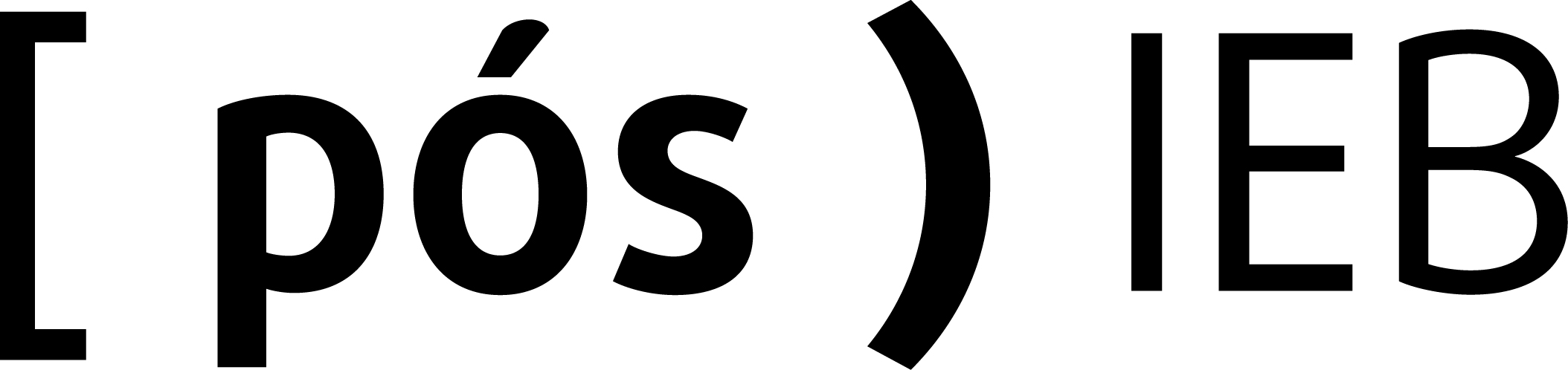 Formulário para Cadastramento de Docente ExternoNome: ___________________________________________________________________Instituição a qual pertence: ___________________________________________________Mãe: ____________________________________________________________________Data e local de nascimento: __________________________________________________Documentos: RG (número): ______________________ Órgão expedidor: _____________Data de Expedição:___/___/ __ CPF (número):___________________________________Estrangeiros RNE (número): _________________________________________________Endereço: ________________________________________________________________Bairro:_____________________________________             CEP: ___________________Cidade:________________________________        Estado: ________________________Telefone: (   )____________________ /  (   ) ____________________________________E-mail: __________________________________________________________________Informações sobre a Titulação do DoutoradoInstituição: _______________________________________________________________Data de obtenção título (dia/mês/ano): ___/___/______Doutor (a) em: ____________________________________________________________Área de Concentração: ______________________________________________________Orientador (a): ____________________________________________________________Título do trabalho: __________________________________________________________________________________________________________________________________Cadastro de Histórico Funcional (Preencher os campos abaixo caso tenha vínculo empregatício)Nome da Instituição: _______________________________________________________Data de início (dia/mês/ano): ___/___/______ Regime:____________________________Função: _______________________ Jornada (horas semanais):______________________Atividade do (a) docente: (   ) Direção e administração 		(   ) Pesquisa e desenvolvimento(   ) Ensino de Graduação 		(   ) Ensino de Pós-Graduação (   ) Serviço Técnico Especializado  	(   ) Membro de sociedade e/ou assoc. científ.			